┌                                                                     ┐  О направлении информации Уважаемая Елена Владимировна!Во исполнение п. 2.2. и 2.4.2. решения краевой комиссии по обеспечению безопасности дорожного движения от 20.10.2015 № 3 направляю Вам материалы о состоянии детского дорожно-транспортного травматизма в Алтайском крае и Краснощёковском районе за 10 месяцев 2022 года (с нарастанием) для организации размещения информации об аварийности на интернет-сайте Комитета по образованию администрации Краснощёковского района, а также всех образовательных организаций, имеющих интернет-сайты, в том числе в дошкольных образовательных организациях (Приложение).Приложение: по тексту, на 1 л. в 1 экз.Начальник ОГИБДД МО МВД России«Краснощековский»  майор полиции	                                                                              Е.В. Лукьянов       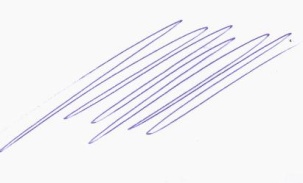 Отп. 2 экз.1 - в адрес2 - в делоИсп. И.П. Быстрянцева8-903-912-49-88                                                                                     16.11.2022Анализ детского дорожно-транспортного травматизма на территории Алтайского края и Краснощёковского района за 10 месяцев (январь-октябрь) 2022 годаЗа 10 месяцев 2022 года на территории Алтайского края произошло 
303(-4,4%)  ДТП с участием детей и подростков до 16 лет, в которых получили ранения 347 (-1,1%) несовершеннолетних, 12 (+71,4%) детей погибло. 143(+10%) ДТП произошло с участием детей-пассажиров, в результате которых 9 (+80%) детей погибло и 175 (+12,2%) детей получили ранения. Количество ДТП, в которых пострадавшие дети до 7 лет – 54 (+10,2%), погибло – 3(+33,3%), ранено – 56 (стаб.), в том числе количество ДТП, когда дети перевозились без детских удерживающих устройств, увеличилось на 44,4 % (13), при этом погиб 1 ребенок, ранено – 15.  Количество ДТП, в которых пострадавшие дети от 7 до 12 лет – 55 (+1,9%), погибло – 3, ранено – 61 (+8,9%).При совершении 112 (-17%) наездов на детей-пешеходов погиб 1 (стаб.) ребенок, 118 (-13,9%) получили травмы. Совершено 52 наезда на несовершеннолетних на пешеходных переходах (-18,8%), при этом пострадали 58 (-12,1%) детей-пешеходов, 0 ребенок (стаб.) погиб.  За январь-октябрь 2022 года с участием детей-водителей механических транспортных средств зарегистрировано 22 (+29,4%) ДТП, погиб – 1 ребенок, ранено – 8 (+23,5%). Из них ДТП с участием детей на мототранспорте – 21 (+31,3%), погиб – 1 ребенок, ранено – 20(+25%), ДТП с участием детей-велосипедистов – 34 (-15%), в которых детей не погибло, ранено – 33 (-19,5%). С участием детей по их неосторожности произошло 82 ДТП (-13,7%), ранено 81 ребенок, погиб 1 ребенок.  В 242 (+0,8%) дорожно-транспортных происшествиях усматриваются нарушения ПДД водителями транспортных средств, при этом пострадали 284 (+4,4%)  ребенка, погибло – 12 детей.За 10 месяцев 2022 года на территории Алтайского края произошло 
369(-9,1%)  ДТП с участием несовершеннолетних до 18 лет, в которых получили ранения 424 (-5,4%) несовершеннолетних, 17 детей погибли. За 10 месяцев 2022 года на территории обслуживания МО МВД России «Краснощёковский» дорожно-транспортных происшествий с участием детей в возрасте до 16 лет, от 16 до 18 лет не зарегистрировано.  ГУ МВД России по Алтайскому краюМЕЖМУНИЦИПАЛЬНЫЙ ОТДЕЛМИНИСТЕРСТВА ВНУТРЕННИХ ДЕЛ РОССИЙСКОЙ ФЕДЕРАЦИИ «КРАСНОЩЕКОВСКИЙ» (МО МВД России «Краснощековский»)ул. Ленина 115 с. Краснощеково, 658340_16.11.2022__№ _85/53__на № _______________ от ____________ГУ МВД России по Алтайскому краюМЕЖМУНИЦИПАЛЬНЫЙ ОТДЕЛМИНИСТЕРСТВА ВНУТРЕННИХ ДЕЛ РОССИЙСКОЙ ФЕДЕРАЦИИ «КРАСНОЩЕКОВСКИЙ» (МО МВД России «Краснощековский»)ул. Ленина 115 с. Краснощеково, 658340_16.11.2022__№ _85/53__на № _______________ от ____________   ┌                                                                            ┐                                                                                                                                     Председателю комитета по образованию администрации Краснощёковского района  Е.В. КудрявцевойЛенина ул., д. 152с. КраснощёковоКраснощёковский район Алтайский край 658340